		Соглашение		О принятии единообразных технических предписаний для колесных транспортных средств, предметов оборудования и частей, которые могут быть установлены и/или использованы на колесных транспортных средствах, и об условиях взаимного признания официальных утверждений, выдаваемых на основе этих предписаний* (Пересмотр 2, включающий поправки, вступившие в силу 16 октября 1995 года)		Добавление 60 − Правила № 61		Поправка 3Дополнение 3 к первоначальному варианту Правил − Дата вступления в силу: 
18 июня 2016 года		Единообразные предписания, касающиеся официального утверждения грузовых транспортных средств в отношении их наружных выступов, расположенных перед задней панелью кабины водителяДанный документ опубликован исключительно в информационных целях. Аутентичным и юридически обязательным текстом является документ ECE/TRANS/WP.29/2015/86.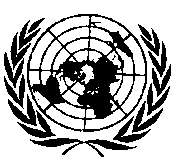 ОРГАНИЗАЦИЯ ОБЪЕДИНЕННЫХ НАЦИЙПункт 1.1 изменить следующим образом (включая сноску 1):«1.1		Настоящие Правила применяются в отношении наружных выступов грузовых транспортных средств категорий N1, N2 и N31, относящихся только к определенной ниже «наружной поверхности». Они не применяются к внешним устройствам непрямого обзора, включая их кронштейны, или к таким принадлежностям, как радиоантенны и багажники.__________________	1	В соответствии с определениями, содержащимися в Сводной резолюции о конструкции транспортных средств (СР.3), документ ECE/TRANS/WP.29/78/Rev.4 – www.unece.org/trans/main/wp29/wp29wgs/wp29gen/wp29resolutions.html».E/ECE/324/Rev.1/Add.60/Amend.3–E/ECE/TRANS/505/Rev.1/Add.60/Amend.3E/ECE/324/Rev.1/Add.60/Amend.3–E/ECE/TRANS/505/Rev.1/Add.60/Amend.311 July 2016